АДМИНИСТРАЦИИ ПЛАСТУНОВСКОГО СЕЛЬСКОГО ПОСЕЛЕНИЯ ДИНСКОГО РАЙОНА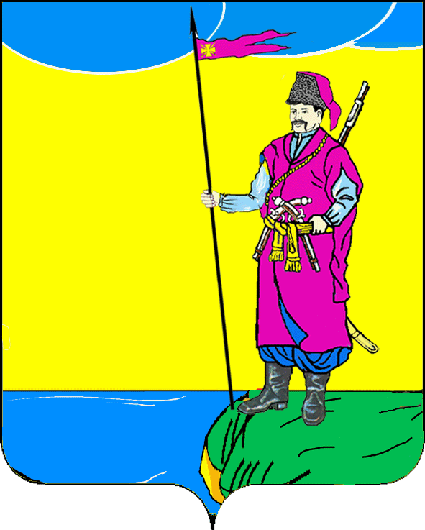 ПОСТАНОВЛЕНИЕот 13.11.2019 г.										№ 222станица ПластуновскаяО внесении изменений в постановление администрации Пластуновского сельского поселения Динского района от 13.11.2017 № 262 «Об утверждении муниципальной программы Пластуновского сельского поселения Динского района «Использование и охрана земель»В целях рационального использования и охраны земель  Пластуновского сельского поселения Динского района, в соответствии с постановлением администрации Пластуновского сельского поселения Динского района от 1 августа 2014 года № 257 «Об утверждении Порядка принятия решения о разработке, формирования, реализации и оценки эффективности реализации муниципальных программ муниципального образования Пластуновское сельское поселение Динского района» (с изменениями от 05.08.2015 г. № 366; от 18.08.2016 г. № 336; от 16.06.2017 г. № 116), на основании статьи 59 Устава Пластуновского сельского поселения Динского района, п о с т а н о в л я ю:Внести изменения в постановление администрации Пластуновского сельского поселения Динского района от 13.11.2017 № 262 «Об утверждении муниципальной программы Пластуновского сельского поселения Динского района «Использования и охрана земель».Внести следующие изменения в приложение к постановлению:2.1 В паспорте муниципальной программы «Объемы и источники финансирования муниципальной программы» изложить в новой редакции:«общий объем финансирования – 146,0 тыс. рублей, в том числе по годам:2018 год – 26,0 тыс. рублей;2019 год – 60,0 тыс. рублей;2020  год – 60,0 тыс. рублей;из них:из средств местного бюджета –146,0 тыс. рублей, в том числе по годам:2018 год – 26,0 тыс. рублей;2019 год – 60,0 тыс. рублей;2020 год – 60,0 тыс. рублей;из средств краевого бюджета - 0,0 тыс. рублей, в том числе по годам:   2018 год – 0,0 тыс. рублей;2019 год – 0,0 тыс. рублей;2020 год – 0,0 тыс. рублей.»В разделе 3 «Перечень мероприятий муниципальной программы Пластуновского сельского поселения Динского района «Использование и охрана земель» таблицу изложить в новой редакции:»2.3. Раздел 4 «Обоснование ресурсного обеспечения муниципальной программы» изложить в новой редакции:«Финансирование мероприятий муниципальной программы предусматривается осуществлять за счет средств местного бюджета.общий объем финансирования – 146,0 тыс. рублей, в том числе по годам:2018 год – 26,0 тыс. рублей;2019 год – 60,0 тыс. рублей;2020  год – 60,0 тыс. рублей;из них:из средств местного бюджета –146,0 тыс. рублей, в том числе по годам:2018 год – 26,0 тыс. рублей;2019 год – 60,0 тыс. рублей;2020 год – 60,0 тыс. рублей;из средств краевого бюджета - 0,0 тыс. рублей, в том числе по годам:   2018 год – 0,0 тыс. рублей;2019 год – 0,0 тыс. рублей;2020 год – 0,0 тыс. рублей.Расчет ресурсного обеспечения выполнен на основании смет расходов, бюджетных смет, коммерческих предложений.Объемы финансирования муниципальной программы могут уточняться в соответствии с решениями о бюджете Пластуновского сельского поселения Динского района и законом Краснодарского края о краевом бюджете».3. Общему отделу администрации Пластуновского сельского поселения (Шиляева) опубликовать настоящее постановление и разместить на официальном сайте Пластуновского сельского поселения в информационно-телекоммуникационной сети «Интернет» (вкладка «Документы», раздел «Бюджетные программы», подраздел «Муниципальные программы»). 4. Контроль за выполнением настоящего постановления оставляю за собой.5. Настоящее постановление вступает в силу со дня его официального опубликования.Исполняющий обязанности главы Пластуновского сельского поселения					А.А. ЗавгороднийN
п/пНаименование мероприятияИсточник финансированияОбъем финансирования, всего в том числе по годамв том числе по годамв том числе по годамНепосредственный результат реализации мероприятияУчастник муниципальной программы N
п/пНаименование мероприятияИсточник финансированияОбъем финансирования, всего 2018 год2019 год2020 годНепосредственный результат реализации мероприятияУчастник муниципальной программы 1234567891.1Предотвращение  и  ликвидация  загрязнения,  истощения, деградации,  порчи,  уничтожения  земель  и  почв  и  иного  негативного  воздействия  на  земли  и почвы, а также обеспечение рационального использования земель, в том числе для восстановления плодородия почв на землях сельскохозяйственного назначения и улучшения земельВсего46,026,010,010,0Количество ликвидированных стихийных свалок не менее 14;Площадь убранной территории к общей площади населенного пункта не менее 30 %.главный распорядитель бюджетных средств:администрация Пластуновского сельского поселения Динского района1.1Предотвращение  и  ликвидация  загрязнения,  истощения, деградации,  порчи,  уничтожения  земель  и  почв  и  иного  негативного  воздействия  на  земли  и почвы, а также обеспечение рационального использования земель, в том числе для восстановления плодородия почв на землях сельскохозяйственного назначения и улучшения земельместный бюджет46,026,010,010,Количество ликвидированных стихийных свалок не менее 14;Площадь убранной территории к общей площади населенного пункта не менее 30 %.главный распорядитель бюджетных средств:администрация Пластуновского сельского поселения Динского района1.1Предотвращение  и  ликвидация  загрязнения,  истощения, деградации,  порчи,  уничтожения  земель  и  почв  и  иного  негативного  воздействия  на  земли  и почвы, а также обеспечение рационального использования земель, в том числе для восстановления плодородия почв на землях сельскохозяйственного назначения и улучшения земелькраевой бюджет0,00,00,00,0Количество ликвидированных стихийных свалок не менее 14;Площадь убранной территории к общей площади населенного пункта не менее 30 %.главный распорядитель бюджетных средств:администрация Пластуновского сельского поселения Динского района1.2Повышение эффективности использования и охраны земель, обеспечение организации рационального использования и охраны земель: сохранение и повышение плодородия почв, защита земель от зарастания сорными и карантинными растениями (амброзия и др.), кустарниками и мелколесьем, иных видов ухудшения состояния земельВсего100,00,050,050,0Отсутствие очагов карантинных растенийглавный распорядитель бюджетных средств:администрация Пластуновского сельского поселения Динского района1.2Повышение эффективности использования и охраны земель, обеспечение организации рационального использования и охраны земель: сохранение и повышение плодородия почв, защита земель от зарастания сорными и карантинными растениями (амброзия и др.), кустарниками и мелколесьем, иных видов ухудшения состояния земельместный бюджет100,00,050,050,0Отсутствие очагов карантинных растенийглавный распорядитель бюджетных средств:администрация Пластуновского сельского поселения Динского района1.2Повышение эффективности использования и охраны земель, обеспечение организации рационального использования и охраны земель: сохранение и повышение плодородия почв, защита земель от зарастания сорными и карантинными растениями (амброзия и др.), кустарниками и мелколесьем, иных видов ухудшения состояния земелькраевой бюджет0,00,00,00,0Отсутствие очагов карантинных растенийглавный распорядитель бюджетных средств:администрация Пластуновского сельского поселения Динского района1.3Проведение инвентаризации земель: выявление пустующих и нерационально используемых земель и своевременное вовлечение их в хозяйственный оборот; выявление  фактов самовольного занятия земельных участков; разъяснение гражданам земельного законодательства РФВсего0,00,00,00,0Количество выявленных самовольно занятых земельных участков  не менее 2; Вовлечение в хозяйственный оборот  пустующих и нерационально используемых земель не менее 3главный распорядитель бюджетных средств:администрация Пластуновского сельского поселения Динского района1.3Проведение инвентаризации земель: выявление пустующих и нерационально используемых земель и своевременное вовлечение их в хозяйственный оборот; выявление  фактов самовольного занятия земельных участков; разъяснение гражданам земельного законодательства РФместный бюджет0,00,00,00,0Количество выявленных самовольно занятых земельных участков  не менее 2; Вовлечение в хозяйственный оборот  пустующих и нерационально используемых земель не менее 3главный распорядитель бюджетных средств:администрация Пластуновского сельского поселения Динского района1.3Проведение инвентаризации земель: выявление пустующих и нерационально используемых земель и своевременное вовлечение их в хозяйственный оборот; выявление  фактов самовольного занятия земельных участков; разъяснение гражданам земельного законодательства РФкраевой бюджет0,00,00,00,0Количество выявленных самовольно занятых земельных участков  не менее 2; Вовлечение в хозяйственный оборот  пустующих и нерационально используемых земель не менее 3главный распорядитель бюджетных средств:администрация Пластуновского сельского поселения Динского района1ВсегоВсего146,026,060,060,0--1Всегоместный бюджет146,026,060,060,0--1Всегокраевой бюджет0,00,00,00,0--